 Prot. n. 2245/C16       			                                                      Spoltore , 19 / 03 / 2018Ai Coordinatori delle classi della Scuola Secondaria di I Grado. S E D E Oggetto: Consigli di Classe - Delega ai Coordinatori di Classe.IL DIRIGENTE SCOLASTICODELEGA  Le SS.VV. a presiedere le riunioni dei consigli di Classe convocati per lunedì 19 , martedì 20,  mercoledì 21, giovedì 22 e venerdì 23 marzo.							F.to   IL DIRIGENTE SCOLASTICO								  Prof. Bruno D’ANTEO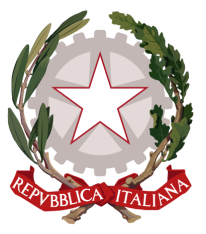 ISTITUTO COMPRENSIVO STATALE DI SPOLTOREScuola dell’Infanzia – Primaria – Secondaria di 1° gradoVia Montesecco, 33   -  65010  SPOLTORE (PE)Segreteria 085 4961134  -  Fax 085 4963457 – Presidenza 085 4961003E-Mail: peic806007@istruzione.it   Pec peic806007@pec.istruzione.it Sito web: www.icspoltore.gov.it       C.F. 80006370680                                                                 C.M. PEIC806007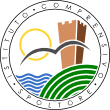 